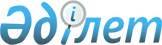 Об определении размера и порядка оказания жилищной помощи в Уланском районеРешение Уланского районного маслихата Восточно-Казахстанской области от 24 октября 2018 года № 244. Зарегистрировано Управлением юстиции Уланского района Департамента юстиции Восточно-Казахстанской области 14 ноября 2018 года № 5-17-204
      Сноска. Заголовок решения в редакции решения Уланского районного маслихата Восточно-Казахстанской области от 12.10.2022 № 188 (вводится в действие по истечении десяти календарных дней после дня его первого официального опубликования).
      Примечание ИЗПИ.
      В тексте документа сохранена пунктуация и орфография оригинала.
      В соответствии со статьей 6 Закона Республики Казахстан от 23 января 2001 года "О местном государственном управлении и самоуправлении в Республике Казахстан", статьей 97 Закона Республики Казахстан от 16 апреля 1997 года "О жилищных отношениях", постановлением Правительства Республики Казахстан от 30 декабря 2009 года № 2314 "Об утверждении Правил предоставления жилищной помощи", Уланский районный маслихат РЕШИЛ:
      1. Определить размер и порядок оказания жилищной помощи в Уланском районе согласно приложению 1 к настоящему решению.
      Сноска. Пункт 1 в редакции решения Уланского районного маслихата Восточно-Казахстанской области от 12.10.2022 № 188 (вводится в действие по истечении десяти календарных дней после дня его первого официального опубликования).


      2. Признать утратившими силу решения Уланского районного маслихата согласно приложению 2 к данному решению.
      Сноска. Пункт 2 в редакции решения Уланского районного маслихата Восточно-Казахстанской области от 12.10.2022 № 188 (вводится в действие по истечении десяти календарных дней после дня его первого официального опубликования).


      3. Настоящее решение вводится в действие по истечении десяти календарных дней после дня его первого официального опубликования.
      Сноска. Текст в правом верхнем углу в редакции решения Уланского районного маслихата Восточно-Казахстанской области от 12.10.2022 № 188 (вводится в действие по истечении десяти календарных дней после дня его первого официального опубликования). Размер и порядок оказания жилищной помощи в Уланском районе
      Сноска. Приложение 1 в редакции решения Уланского районного маслихата Восточно-Казахстанской области от 12.10.2022 № 188 (вводится в действие по истечении десяти календарных дней после дня его первого официального опубликования).
      1. Жилищная помощь предоставляется за счет средств местного бюджета малообеспеченным семьям (гражданам) проживающим в Уланском районе, постоянно зарегистрированным и проживающим в жилище, которое находится на праве собственности как единственное жилище на территории Республики Казахстан, а также нанимателям (поднанимателям) жилища из государственного жилищного фонда и жилища, арендованного местным исполнительным органом в частном жилищном фонде, на оплату:
      расходов на управление объектом кондоминиума и содержание общего имущества объекта кондоминиума, в том числе капитальный ремонт общего имущества объекта кондоминиума;
      потребления коммунальных услуг и услуг связи в части увеличения абонентской платы за телефон, подключенный к сети телекоммуникаций;
      расходов за пользование жилищем из государственного жилищного фонда и жилищем, арендованным местным исполнительным органом в частном жилищном фонде.
      Доля предельно допустимых расходов к совокупному доходу малообеспеченной семьи (гражданина) в размере 5 (пять) процентов.
      Расходы малообеспеченной семьи (граждан), принимаемые к исчислению жилищной помощи, определяются как сумма расходов по каждому из вышеуказанных направлений.
      Сноска. Пункт 1 с изменением, внесенным решением Уланского районного маслихата Восточно-Казахстанской области от 27.06.2023 № 51 (вводится в действие по истечении десяти календарных дней после дня его первого официального опубликования).


      2. Назначение жилищной помощи осуществляется государственным учреждением "Отдел занятости и социальных программ Уланского района" (далее – уполномоченный орган).
      3. Совокупный доход малообеспеченной семьи (гражданина) исчисляется уполномоченным органом за квартал, предшествовавший кварталу обращения за назначением жилищной помощи, в порядке, определяемом приказом Министра индустрии и инфраструктурного развития Республики Казахстан "Об утверждении Порядка исчисления совокупного дохода семьи (гражданина Республики Казахстан), претендующей на получение жилищной помощи" от 24 апреля 2020 года № 226 (зарегистрирован в Реестре государственной регистрации нормативных правовых актов под № 20498).
      4. Жилищная помощь определяется как разница между суммой оплаты расходов на управление объектом кондоминиума и содержание общего имущества объекта кондоминиума, в том числе капитальный ремонт общего имущества объекта кондоминиума, потребление коммунальных услуг и услуг связи в части увеличения абонентской платы за телефон, подключенный к сети телекоммуникаций, пользование жилищем из государственного жилищного фонда и жилищем, арендованным местным исполнительным органом в частном жилищном фонде, и предельно допустимым уровнем расходов малообеспеченных семей (граждан) на эти цели, установленным местным представительным органом.
      При назначении жилищной помощи принимается норма площади в размере не менее 15 (пятнадцати) квадратных метров и не более 18 (восемнадцати) квадратных метров полезной площади на человека, но не менее однокомнатной квартиры или комнаты в общежитии.
      5. Выплата компенсации повышения тарифов абонентской платы за оказание услуг телекоммуникации социально-защищаемым гражданам осуществляется в соответствии с постановлением Правительства Республики Казахстан от 14 апреля 2009 года № 512 "О некоторых вопросах компенсации повышения тарифов абонентской платы за оказание услуг телекоммуникаций социально защищаемым гражданам".
      6. Для назначения жилищной помощи малообеспеченная семья (гражданин) (либо его представитель по нотариально заверенной доверенности) обращается в Некоммерческое акционерное общество "Государственная корпорация "Правительство для граждан" и/или на веб-портал "электронного правительства" (далее – Государственная корпорация), согласно Правилам предоставления жилищной помощи, утвержденным постановлением Правительства Республики Казахстан от 30 декабря 2009 года № 2314.
      Срок рассмотрения документов и принятия решения о предоставлении жилищной помощи либо мотивированный ответ об отказе со дня принятия полного комплекта документов от Государственной корпорации, либо через веб-портал "электронного правительства" составляет восемь рабочих дней.
      7. Жилищная помощь оказывается по предъявленным поставщиками счетам о ежемесячных взносах на управление объектом кондоминиума и содержание общего имущества объекта кондоминиума, в том числе капитальный ремонт общего имущества объекта кондоминиума согласно смете расходов и счетам на оплату коммунальных услуг за счет бюджетных средств малообеспеченным семьям (гражданам).
      8. Назначение жилищной помощи осуществляется в пределах средств, предусмотренных в бюджете района на соответствующий финансовый год малообеспеченным семьям (гражданам).
      9. Выплата жилищной помощи малообеспеченным семьям (гражданам) осуществляется уполномоченным органом через банки второго уровня путем перечисления начисленных сумм на лицевые счета получателей жилищной помощи.
      Сноска. Текст в правом верхнем углу в редакции решения Уланского районного маслихата Восточно-Казахстанской области от 12.10.2022 № 188 (вводится в действие по истечении десяти календарных дней после дня его первого официального опубликования).
      1) Решение Уланского районного маслихата Восточно-Казахстанской области от 04 ноября 2014 года № 216 "Об утверждении Правил определения размера и порядка оказания жилищной помощи" (зарегистрировано в Реестре государственной регистрации нормативных правовых актов за № 3559, опубликовано 05 декабря 2016 года в газетах "Ұлан таңы" № 98-99, 30 декабря 2016 года в Эталонном контрольном банке нормативных правовых актов Республики Казахстан в электронном виде);
      2) Решение Уланского районного маслихата Восточно-Казахстанской области от 30 января 2015 года № 233 "О внесении изменений в решение Уланского районного маслихата от 04 ноября 2014 года № 216 "Об утверждении Правил о размере и порядке оказания жилищной помощи" (зарегистрировано в Реестре государственной регистрации нормативных правовых актов за № 3715, опубликовано 17 марта 2015 года в газетах "Ұлан таңы" № 25, 17 марта 2015 года в Эталонном контрольном банке нормативных правовых актов Республики Казахстан в электронном виде);
      3) Решение Уланского районного маслихата Восточно-Казахстанской области от 26 июня 2015 года № 262 "О внесении изменения в решение Уланского районного маслихата от 04 ноября 2014 года № 216 "Об утверждении Правил определения размера и порядка оказания жилищной помощи" (зарегистрировано в Реестре государственной регистрации нормативных правовых актов за № 4043, опубликовано 11 августа 2015 года в газетах "Ұлан таңы" № 76, 30 марта 2016 года в Эталонном контрольном банке нормативных правовых актов Республики Казахстан в электронном виде);
      4) Решение Уланского районного маслихата Восточно-Казахстанской области от 09 июня 2016 года № 24 "О внесении изменений в решение Уланского районного маслихата от 4 ноября 2014 года № 216 "Об утверждении Правил определения размера и порядка оказания жилищной помощи" (зарегистрировано в Реестре государственной регистрации нормативных правовых актов за № 4588, опубликовано 05 августа 2016 года в газетах "Ұлан таңы" № 34, 17 агуста 2016 года в Эталонном контрольном банке нормативных правовых актов Республики Казахстан в электронном виде).
					© 2012. РГП на ПХВ «Институт законодательства и правовой информации Республики Казахстан» Министерства юстиции Республики Казахстан
				
      Председатель сессии

А. Кайролдинов

      Секретарь Уланского районного маслихата

О. Сыдыков
Приложение 1 к решению
Уланского районного маслихата
от 24 октября 2018 года
№ 244Приложение 1 к решению 
Уланского районного маслихата 
№ 244 от 24 октября 2018 года